Monthly Checklist for Dealership Controllers“Behind every good business owner there is a great accountant.”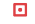 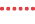 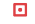 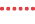 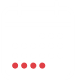 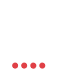 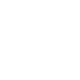 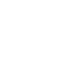 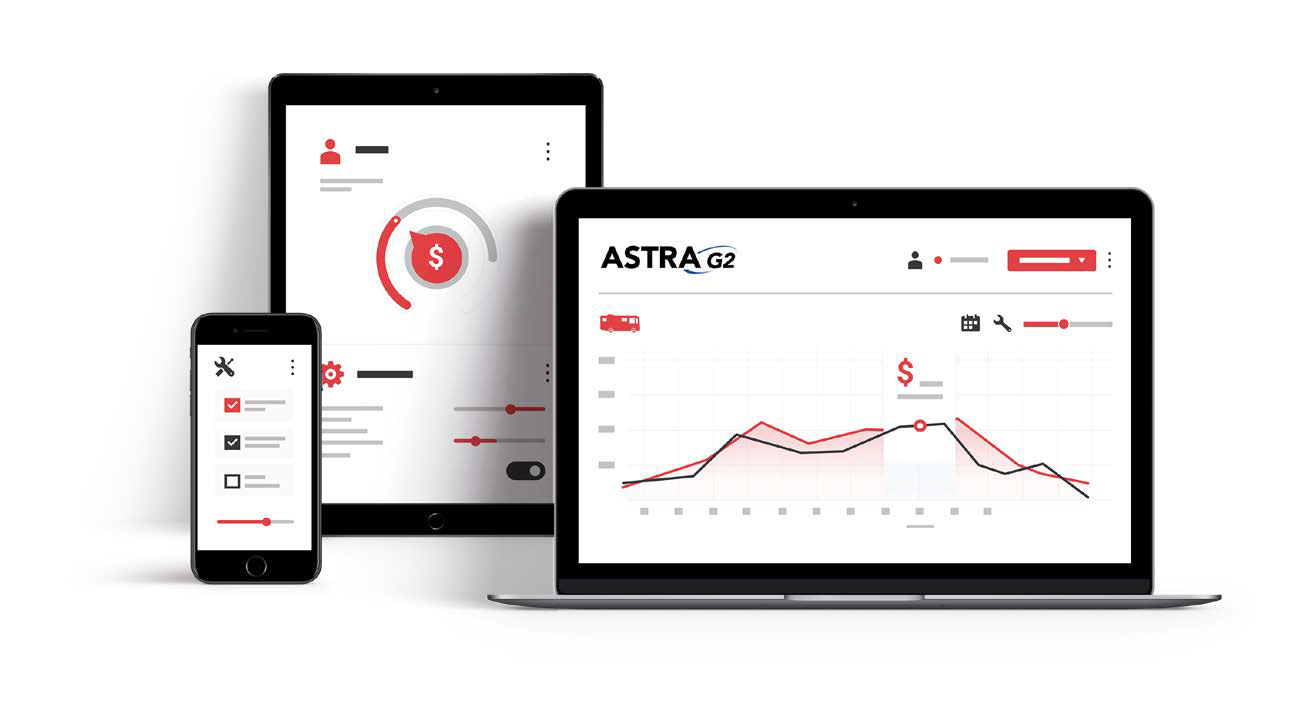 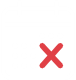 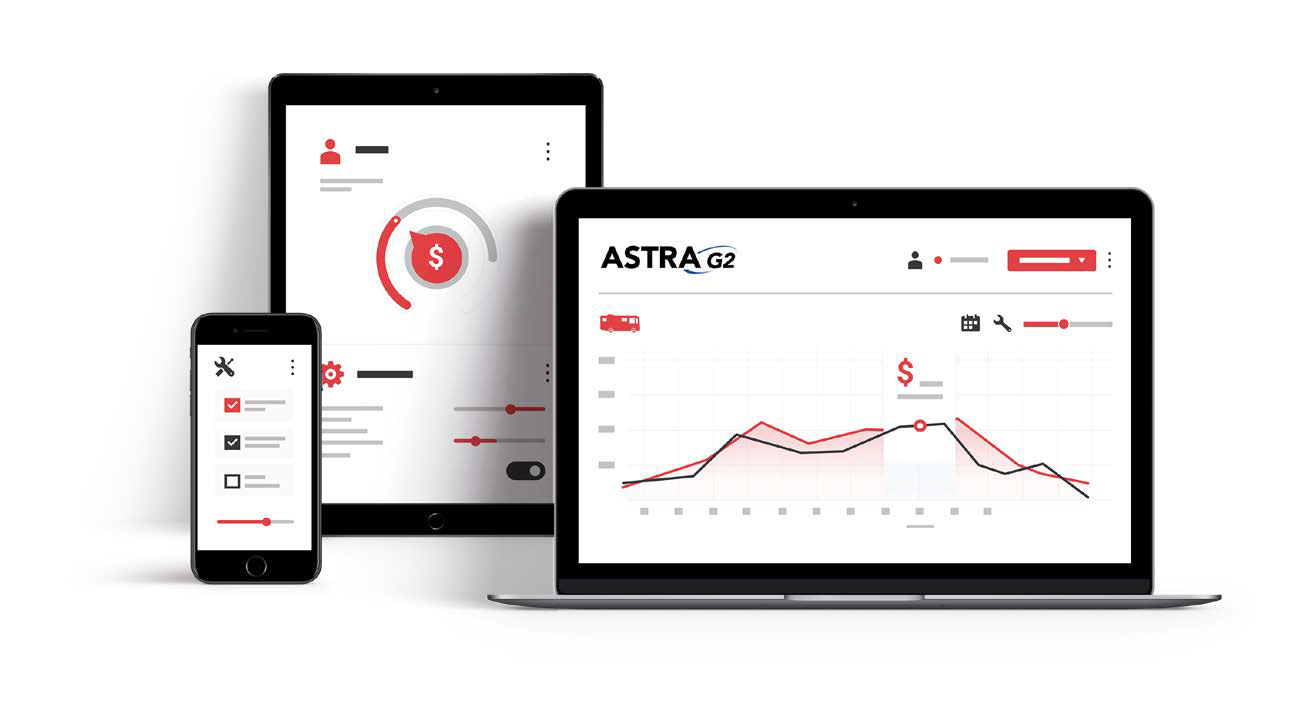 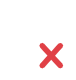 Fuel the Success of Your Dealership with an Integrated SolutionIDS isn’t just a dealer management system. It’s an end-to-end ecosystem that seamlessly integrates every department of your dealership, from Accounting to Sales to Service.